RITAGLIA LE IMMAGINI, RIORDINALE IN SEQUENZA E POI COLORALE.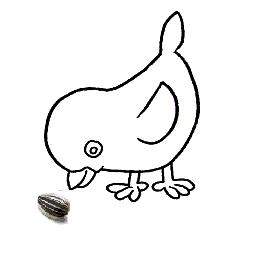 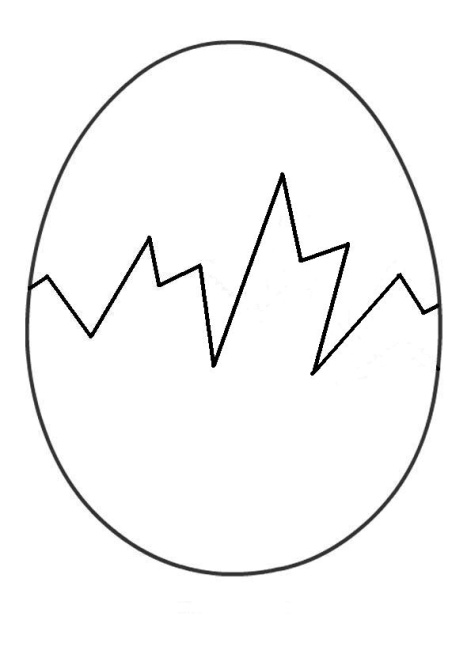 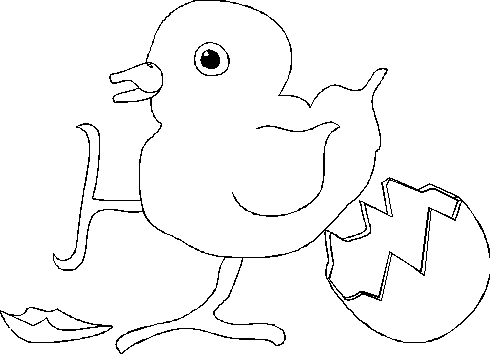 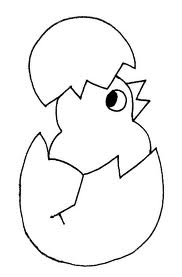 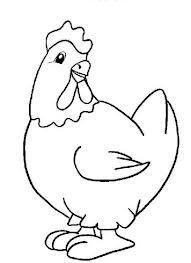 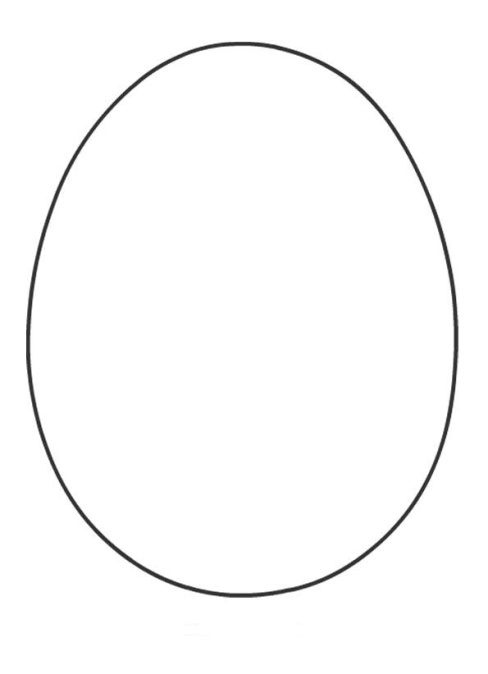 